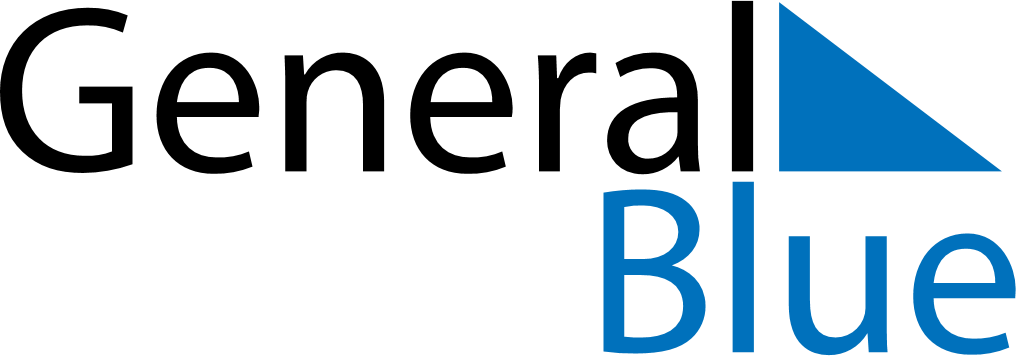 February 2019February 2019February 2019JapanJapanSundayMondayTuesdayWednesdayThursdayFridaySaturday12345678910111213141516Foundation Day171819202122232425262728